 «ЦЕНТР РАЗВИТИЯ ОБРАЗОВАНИЯ ГОРОДА ДУБНЫ МОСКОВСКОЙ ОБЛАСТИ»(ЦРО)Заседание городского методического объединения педагогических работников образовательных учреждений города Дубны Московской области. Секция учителей истории и обществознания.Протокол № 3от 21.02.2023присутствовало учителей – 12 чел.Тема: «Обеспечение образовательного процесса УМК в соответствии с требованиями обновленного ФГОС»Повестка дня:1. Наставничество в образовании. Руководитель кафедры Агафонова С.Л.2. Процедура прохождения ИКУ. Учитель школы № 1 Окунева Т.В. (школа № 1)3. Подготовка к ЕГЭ – 2023 по обществознанию. Учитель Окунева Т.В.4. Новые требования к Рабочим программам в соответствии с обновленными ФГОС. Агафонова С.Л.5. Подготовка учащихся к научно-практической конференции.    1) Подготовка и проведение муниципальной научно-практической конференции. Агафонова С.Л.    2) Опыт участия в региональном конкурсе предпринимательских проектов, обучающихся в общеобразовательных организациях Московской области. Учитель Назаров А.А. (школа № 10)По первому вопросу слушали Агафонову С.Л. «Наставничество в образовании».   В конце 2018 года был утвержден национальный проект «Образование». Наставничество играет одну из ведущих ролей в его реализации. В январе 2020 года Министерством просвещения Российской Федерации в целях достижения сквозного результата была предложена методология (целевая модель) наставничества (письмо от 23.01.2020г. № МР - 42/02 «О направлении целевой модели наставничества и методических рекомендаций»).   Наставничество входит в Приоритетный национальный проект «Образование».Компетентностный подход, который положен в основу федерального государственного образовательного стандарта, требует от преподавателя новых форм деятельности, изменения подхода к обучению, повышению квалификации. Очень важную роль играют личностные качества педагога: педагогическая позиция, отношение к жизни, коллегам, детям. Все эти профессиональные умения и свойства характера, в первую очередь, присущи   педагогу с многолетним опытом работы.   Если говорить о наставничестве в сфере отечественного образования, то такие прецеденты существовали всегда: и в дореволюционной России (духовные наставники, домашние учителя, гувернеры), и в советское время (пионервожатые, мастера в системе профтехобразования, конкретные отдельные педагоги системы как школьного, так и дополнительного образования).  Наставничество - способ передачи знаний, умений, навыков молодому человеку от более опытного и знающего, предоставление молодым людям помощи и совета, оказание необходимой поддержки в социализации и взрослении.   Из теории. Наставничество – это универсальная технология передачи опыта, знаний, формирования навыков, компетенций, метакомпетенций и ценностей через неформальное взаимообогащающее общение, основанное на доверии и партнерстве.   Форма наставничества – способ реализации целевой модели через организацию работы наставнической пары/группы, участники которой находятся в заданной обстоятельствами ролевой ситуации, определяемой основной деятельностью и позицией участников.Наставник – участник программы наставничества, имеющий успешный опыт в достижении жизненного, личностного и профессионального результата, готовый и компетентный поделиться опытом и навыками, необходимыми для стимуляции и поддержки процессов самореализации и самосовершенствования наставляемого.  Форма наставничества «учитель – учитель» взаимодействие «опытный учитель – молодой специалист», классический вариант поддержки для приобретения молодым специалистом необходимых профессиональных навыков (организационных, коммуникационных) и закрепления на месте работы; взаимодействие «лидер педагогического сообщества – педагог, испытывающий проблемы», конкретная психоэмоциональная поддержка («не могу найти общий язык с учениками», «испытываю стресс во время уроков»), сочетаемая с профессиональной помощью по приобретению и развитию педагогических талантов и инициатив;взаимодействие «педагог-новатор – консервативный педагог», в рамках которого, возможно, более молодой учитель помогает опытному представителю «старой школы» овладеть современными программами и цифровыми навыками, и технологиями;взаимодействие «опытный предметник – неопытный предметник», в рамках которого опытный педагог оказывает методическую поддержку по конкретному предмету (поиск пособий, составление рабочих программ и тематических планов и т.д).   О целях и видах наставничества рассказывали руководители национального ресурсного центра «Ментори» И. Пронькина и И.Кондратьева. Поставленные цели будут воплощаться в рамках десяти проектов: «Современная школа», «Успех каждого ребенка», «Поддержка семей, имеющих детей», «Цифровая образовательная среда», «Учитель будущего», «Молодые профессионалы», «Новые возможности для каждого», «Социальная активность», «Экспорт образования» и «Социальные лифты для каждого». Предусмотрено (в KPI), что к 2024 году не менее 70% обучающихся педагогических работников общеобразовательных организаций будут вовлечены в различные формы наставничества и сопровождения.   В современных условиях помимо привычных контекстных и предметных навыков людям крайне необходимы экзистенциальные навыки. Однако окружающая действительность меняется так быстро, что у людей не хватает времени и ресурсов самостоятельно знакомиться со своим «Я», искать личные цели, формулировать мечты, без которых невозможен успех.  Следуя тенденциям, российские школы меняют модель работы. Пока что сохраняется, но постепенно уходит в прошлое - модель 1, в которой учитель транслирует информацию, а ученики запоминают ее и воспроизводят в точках контроля. Мы уже близко знакомы с моделью коллективного кейсового обучения - модель 2. Образование стремится к модели 3, она предусматривает постановку персональных целей для каждого ученика и поиск наиболее удобного способа проверки его знаний.  Наставничество в данном контексте рассматривается как перспективная образовательная технология, которая позволяет передавать знания, формировать необходимые навыки и осознанность быстрее, чем традиционные способы. Педагог в роли наставника не только ретранслирует знания, но и отвечает на вызов времени.    2023 год объявлен Годом педагога и наставника. Значит в этом направлении педагогам кафедры предстоит рассмотреть какие ресурсы у нас есть и как их использовать для реализации программы «Целевая модель наставничества», чтобы улучшить качество образования в лицее.По второму вопросу слушали Окуневу Т.В. «Процедура прохождения Регионального исследования компетенций учителей (РИКУ)». Региональное исследование компетенций учителей осуществляется в г. Дмитров. Процедура представляет собой компьютерное тестирование по ряду разделов. Что является предметом исследования.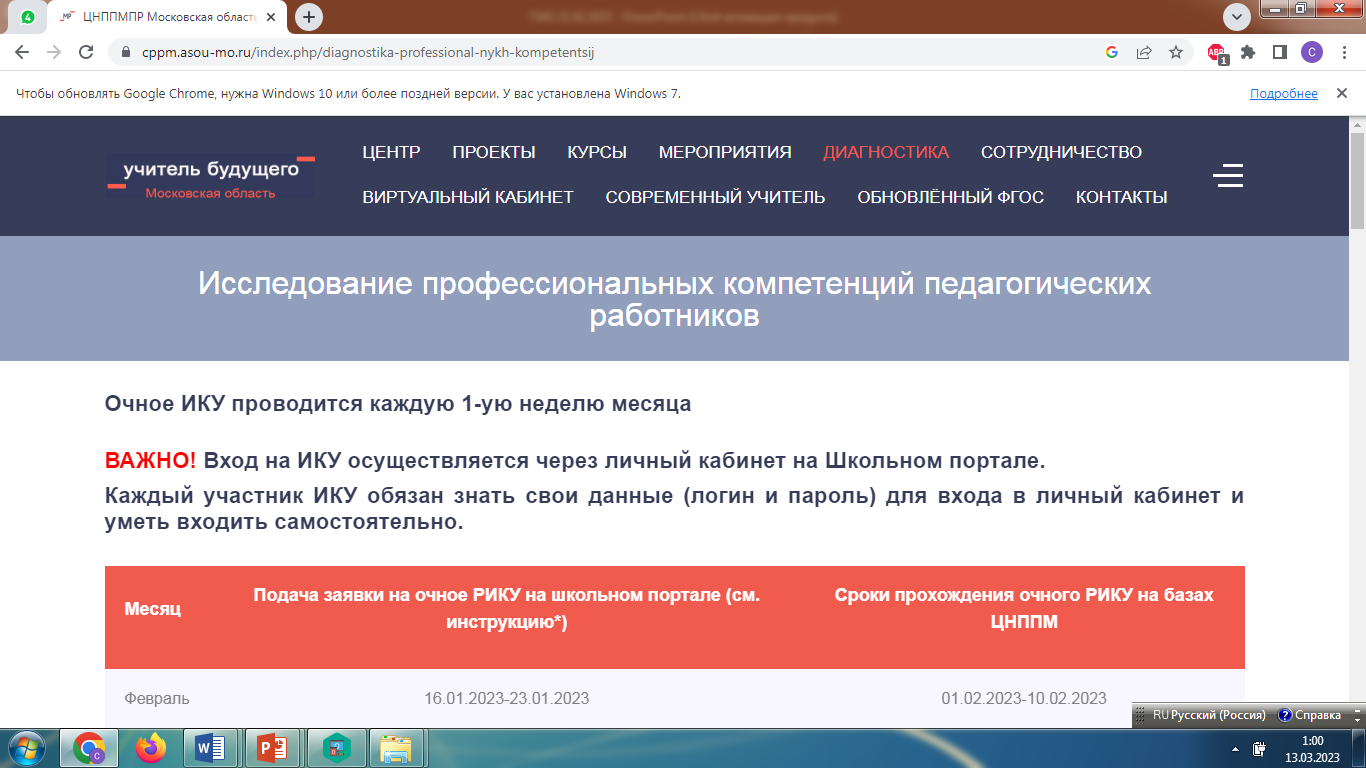 1) Предметные компетенции проверяются на основе заданий формата ОГЭ/ЕГЭ;       2) Методические компетенции проверяются в форме заданий -  кейсов по методике преподавания, моделирующих реальные ситуации, требующие методических и педагогических знаний и навыков;     3) Метапредметные компетенции проверяются в формате заданий на проверку сформированности метапредметных компетенций, функциональной грамотности.Каждый вариант тестовой работы идентичен по сложности, состоит из трех частей и включает в себя 18 заданий, различающихся формой и уровнем сложности.Часть 1 включает в себя 10 заданий, проверяющие предметные компетенции.Часть 2 включает в себя 2 задания, проверяющие метапредметные компетенции (читательскую грамотность).Часть 3 включает в себя 6 заданий, проверяющих методические компетенции.Структура контрольно-измерительных материаловРаспределение результатов по уровнямТатьяна Владимировна выразила свое мнение о некорректности некоторых заданий и в целом неготивное отношение к этой процедуре, которую считает необъективной для оценки профессионализма педагога. Коллеги ее поддержали.По третьему вопросу слушали Окуневу Т.В.: «Критериальная система оценивания ЕГЭ-2023 по обществознанию».Татьяна Владимировна рассказала коллегам об особенностях некоторых заданий ЕГЭ-2023 по обществознанию и критериях их оценки. Задание 18 предполагает объяснение смысла обществоведческого понятия из текста – указать три признака. Это может быть понятие, относящееся к иному тематическому разделу обществоведческого курса, чем предложенный текст в целом.	Понятия, смысл которых предложено раскрывать, различаются по своему объёму. Объяснение смысла/определение может быть дано в одном или нескольких распространённых предложениях.В тексте упомянуты ключевые понятия социально-гуманитарных наук.	Используя обществоведческие знания,– укажите не менее трёх основных признаков правовой нормы, отличающих её от других видов социальных норм;– объясните связь названных автором элементов системы права. (Объяснение может быть дано в одном или нескольких распространённых предложениях.)18. В тексте упомянуты ключевые понятия социально-гуманитарных наук.Используя обществоведческие знания,укажите не менее трёх основных признаков социальной группы как совокупности людей;объясните связь одного из отмеченных автором социально значимых свойств права с его социальной ценностью. 18. В тексте упомянуты ключевые понятия социально-гуманитарных наук.Используя обществоведческие знания,укажите не менее трёх основных признаков понятия «социальные ценности»;объясните взаимодействие частного и публичного права. 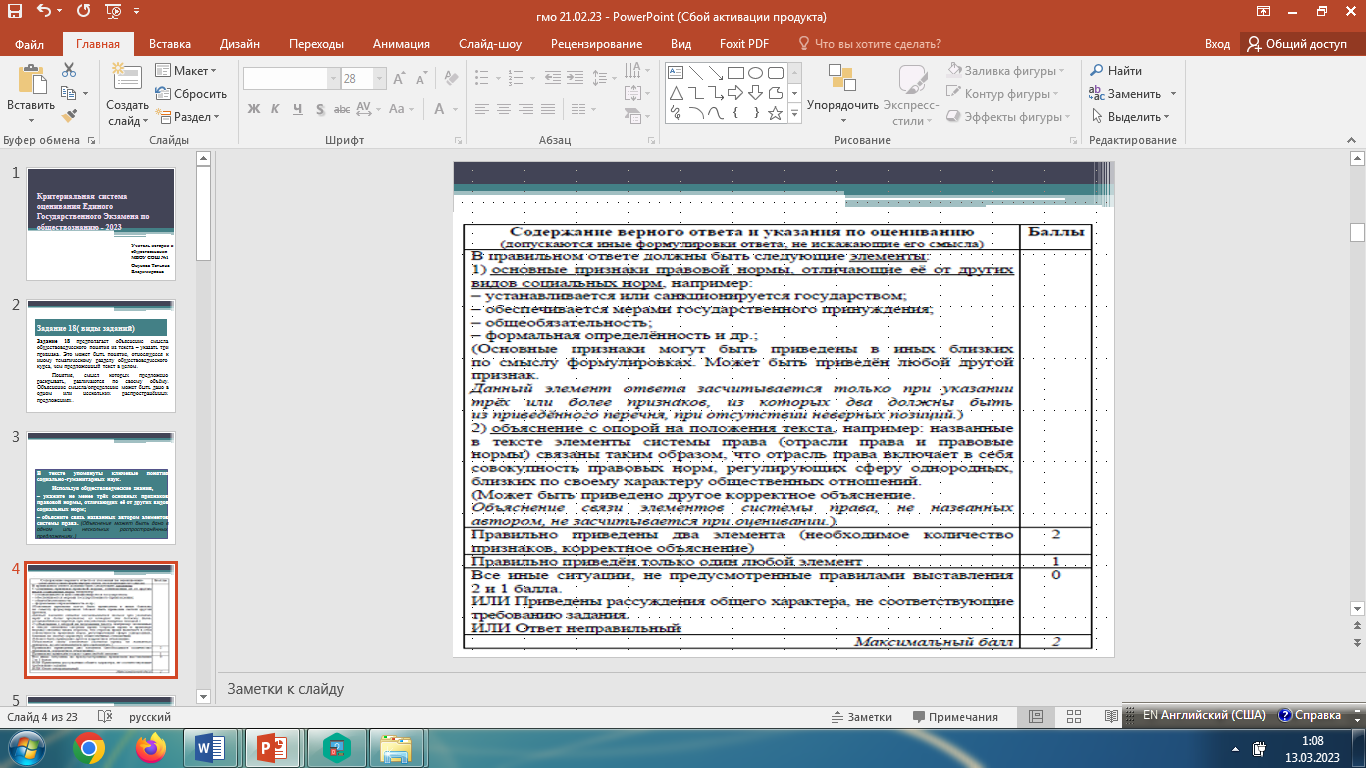 18. В тексте упомянуты ключевые понятия социально-гуманитарных наук.Используя обществоведческие знания,укажите не менее трёх основных признаков социальной группы как совокупности  людей;объясните связь одного из отмеченных автором социально значимых свойств права с его социальной ценностью. 18. В тексте упомянуты ключевые понятия социально-гуманитарных наук.Используя обществоведческие знания,укажите не менее трёх основных признаков понятия «социальные ценности»;объясните взаимодействие частного и публичного права. 18. В тексте упомянуты ключевые понятия социально-гуманитарных наук.Используя обществоведческие знания,укажите не менее трёх основных признаков предприятия как субъекта экономики;объясните высказанную автором мысль о том, что «как организации, так и общество стремятся сопротивляться переменам, какими бы полезными они не были». 18. В тексте упомянуты ключевые понятия социально-гуманитарных наук.Используя обществоведческие знания,укажите не менее трёх основных признаков понятия «безработный»;объясните высказанную автором мысль о том, что «не все колебания деловой  активности объясняются экономическими циклами».Задание 23 проверяет знание и понимание ценностей, принципов и норм, закреплённых Конституцией Российской Федерации.	За полное и правильное выполнение задания выставляется 3 балла. При неполном правильном ответе – 2 или 1 балл.		В КИМ ЕГЭ данное задание представлено двумя моделями.	Задания первой модели имеют следующую структуру: характеристика(условие задания) и три объяснения (подтверждения) данной характеристики требование задания).Конституция Российской Федерации закрепляет возможности человека реализовывать свой потенциал в политической сфере.	На основе положений Конституции Российской Федерации приведите триобъяснения этой характеристики.	Могут быть приведены такие объяснения:1) граждане Российской Федерации имеют право избирать в органы государственной власти и органы местного самоуправления, а также участвовать в референдуме;2) граждане Российской Федерации имеют право быть избранными в органы государственной власти и органы местного самоуправления;3) граждане Российской Федерации имеют право собираться мирно без оружия, проводить собрания, митинги и демонстрации, шествия и пикетирование.Задания второй модели имеют следующую структуру: три характеристики нашего государства (условие задания) и по одному подтверждению каждой характеристики (требование задания.)	Конституция Российской Федерации закрепляет основы конституционного строя нашего государства, права и свободы человека и гражданина.	На основе Конституции Российской Федерации объясните смысл следующих характеристик нашего государства: федеративное государство; республиканская форма правления; 3)    суверенное государство. Могут быть приведены такие объяснения:1) федеративное государство, например: Российская Федерация состоит из республик, краёв, областей, городов федерального значения, автономной области, автономных округов – равноправных субъектов Российской Федерации;2) республиканская форма правления, например: глава государства – Президент Российской Федерации – избирается сроком на шесть лет гражданами Российской Федерации на основе всеобщего равного и прямого избирательного права при тайном голосовании; представительным и законодательным органом Российской Федерации является Федеральное Собрание;3) суверенное государство, например: суверенитет Российской Федерации распространяется на всю её территорию / Конституция Российской Федерации и федеральные законы имеют верховенство на всей территории Российской Федерации / Российская Федерация обеспечивает целостность и неприкосновенность своей территории.ТИП задания 23Конституция Российской Федерации закрепляет основы конституционного строя нашего государства, права и свободы человека и гражданина.	Даны 3 характеристики нашего государства.	На основе положений Конституции сформулируйте по одному подтверждению каждой характеристики.	(Каждое подтверждение должно быть сформулировано как распространённое предложение с опорой на конкретное положение Конституции Российской Федерации)ХАРАКТЕРИСТИКИ:Федеративное государствоСуверенное государствоСоциальное государствоРеспубликанская форма правленияСветское государствоИдеологическое многообразиеРеализация принципа разделения государственной властиГарантия идеологического многообразияГарантия презумпции невиновностиНаличие условий для свободного предпринимательстваНаличие условий для свободной экономической деятельностиНаличие условий для реализации хозяйственной инициативыТип задания 23.Дано положение Конституции РФ. 	На основе положений Конституции Российской Федерации сформулируйте три подтверждения этой характеристики. 	(Каждое подтверждение должно быть сформулировано как распространённое предложение с опорой на конкретное положение Конституции Российской Федерации.	Обращаем внимание, что правильное выполнение задания не требует указания в ответе номеров соответствующих статей Конституции и дословного воспроизведения их содержания.)ХАРАКТЕРИСТИКИзакрепляет возможности обеспечения достойных условий жизни человекузакрепляет возможности человека действовать в соответствии со своими культурными запросамизакрепляет возможности человека реализовывать свой потенциал в экономической сферезакрепляет условия для удовлетворения потребности человека в трудезакрепляет возможности человека принимать участие в управлении государствомзакрепляет условия для полноценного исполнения человеком социальной роли собственника различных факторов производствазакрепляет условия для удовлетворения потребности человека в личном благополучииТип ЗАДАНИЯ под номером 24. Понятие политической партии.2. Особенности политических партий как общественных организаций:а) наличие программы;б) наличие устава;в) наличие организационной структуры;г) наличие партийного аппарата и др.3. Функции политических партий в демократическом обществе:а) представительство интересов большинства социальных групп;б) политическая социализация;в) участие в выборах (электоральная функция) и др.4. Классификации политических партий:а) по идеологическому признаку (либеральные, консервативные, социалистические и т.п.);б) по организационному признаку (массовые, кадровые);в) по отношению к проводимой политике (правящие, оппозиционные);г) по отношению к закону (легальные, нелегальные).5. Типы партийных систем:а) однопартийная система;б) двухпартийная система;в) многопартийная система и её разновидности.6. Политические партии в современной России.	Наличие любых двух из пунктов плана № 2, 3 и 4 в данной или близкой по смыслу формулировке позволит раскрыть содержание этой темы по существу.ЗАДАНИЕ 2525. Обоснуйте необходимость регулирования рыночной экономики центральным банком. (Обоснование может быть дано в одном или нескольких распространённых предложениях.)	Какие коммерческие банки действуют на территории Российской Федерации? (Назовите любые три банка.) 	Приведите три примера, иллюстрирующих реализацию ими разных функций. (Каждый пример должен быть сформулирован развёрнуто. В совокупности примеры должны иллюстрировать три различных функции.)По четвертому вопросу: «Новые требования к Рабочим программам» доложила руководитель кафедры Агафонова С.Л.   Институт стратегии развития образования Российской Академии образования составил Федеральные рабочие программы основного общего образования и федеральной программы воспитания, которые подлежат непосредственному применению при реализации обязательной части ООП ООО. В 5-9 классах на историю учебный план отводит 68 часов при 2 занятиях в неделю. По обществознанию тематическое планирование рассчитано на 34 ч.  Произошли изменения в старших классах. Если изучается курс «Россия и мир», то курс обществознания не включается в процесс обучения. Всем нам необходимо изучить новые документы. Предлагаю создать группы из наших учителей ГМО, которые напишут образцовые Рабочие программы по истории и обществознанию в соответствии с новыми Стандартами для общего пользования. По пятому вопросу прошло обсуждение вопроса подготовки и проведения научно-практической конференции «Юный исследователь» и конференции старшеклассников.1). Агафонова С.Л. доложила коллегам о сроках сдачи материалов исследований, и о проведении конференций в один день 25 марта в ОУ «Юна». Предварительный состав жюри по секциям.2). Учитель школы  № 10 Назаров А.А. поделился опытом участия в региональном конкурсе предпринимательских проектов, обучающихся в общеобразовательных организациях Московской области. Александр Альбертович рассказал о Положении о конкурсе. В прошлом году его ученица стала победительницей.Конкурс проводится АСОУ для учащихся 10-11 классов. В этом году сроки с 30.01 по 28.04.2023 в очно-заочном формате в три этапа.Номинации: Лучший социальный проектЛучший Проект в сфере производстваЛучший Проект в сфере инновационных технологийЛучший Экологический проектЛучший Проект в сфере услугЛучший проект в сфере туризма и сервисаЛучший проект, направленный на возрождение истории, традиций и обычаевАлександр Альбертович рассказал об особенностях подготовки и поэтапного прохождения участников на конкурсе. Решения заседания ГМО.Продолжить работу по подготовке учащихся к ГИА-2023. Изучить материал, представленный Окуневой Т.В.Учителям изучить новые нормативно-правовые документы по составлению Рабочих образовательных программ по обновленным ФГОС. Составить учительские группы для написания образцовых программ на 2023-2024 учебный год. Срок май-июнь 2023 г. Ответственная Агафонова С.Л.Учителям продолжить работу по совершенствованию своих педагогических компетенций, самостоятельно осуществлять подготовку к РИКУ.Провести муниципальную Научно-практическую конференцию 25.03.2023 г. в соответствии с приказом ЦРО. Учителям-членам жюри быть в составе обозначенных комиссий.С целью реализации требований обновленного стандарта ФГОС, учителям принимать активное участие в конкурсах, проектах, включенных в Перечень конкурсов, рекомендованных Министерством. Принять к сведению информацию Назарова А.А. Руководитель ГМО _С. Л. Агафонова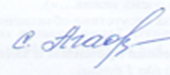 Администрация городского округа Дубна Московской областиУправление народного образованияМуниципальное бюджетное образовательное учреждениедополнительного профессионального образования(повышения квалификации)Часть КИМКоличество заданийТрудоемкость/мин.Максимальный первичный балл1Предметные компетенции1065-75252Метапредметные компетенции230-40153Методические компетенции655-6525Название уровня% от максимального балланедопустимыйниже 60    %базовыйот 80-до 80 %повышенныйот 80 до 89 %высокийот 90 до 100%Секция «МХК, искусство, краеведение». Окунева Т.В. ОУ №1 – председательФедорова Л.М. ОУ №11Смелянская Л.В. «ЮНА»Мухина Д.А. ФМЛТроицкая С.В. ОУ №3Угарова Ю.А. ОУ №2Секция историяАгафонова С.Л ОУ №6- председательИванова М. Н. ОУ №7Тарасова Л.М. ОУ №3Секция обществознание«Юный исследователь»Коршунов И.Ю. ОУ №9-председательКазакевич А.М. ОУ №8Назаров А.А. ОУ №11Секция обществознаниеСтаршеклассники (9-11 кл.)Шибанова И.А. ОУ №9 – председательСкулкова К.П. ОУ №7